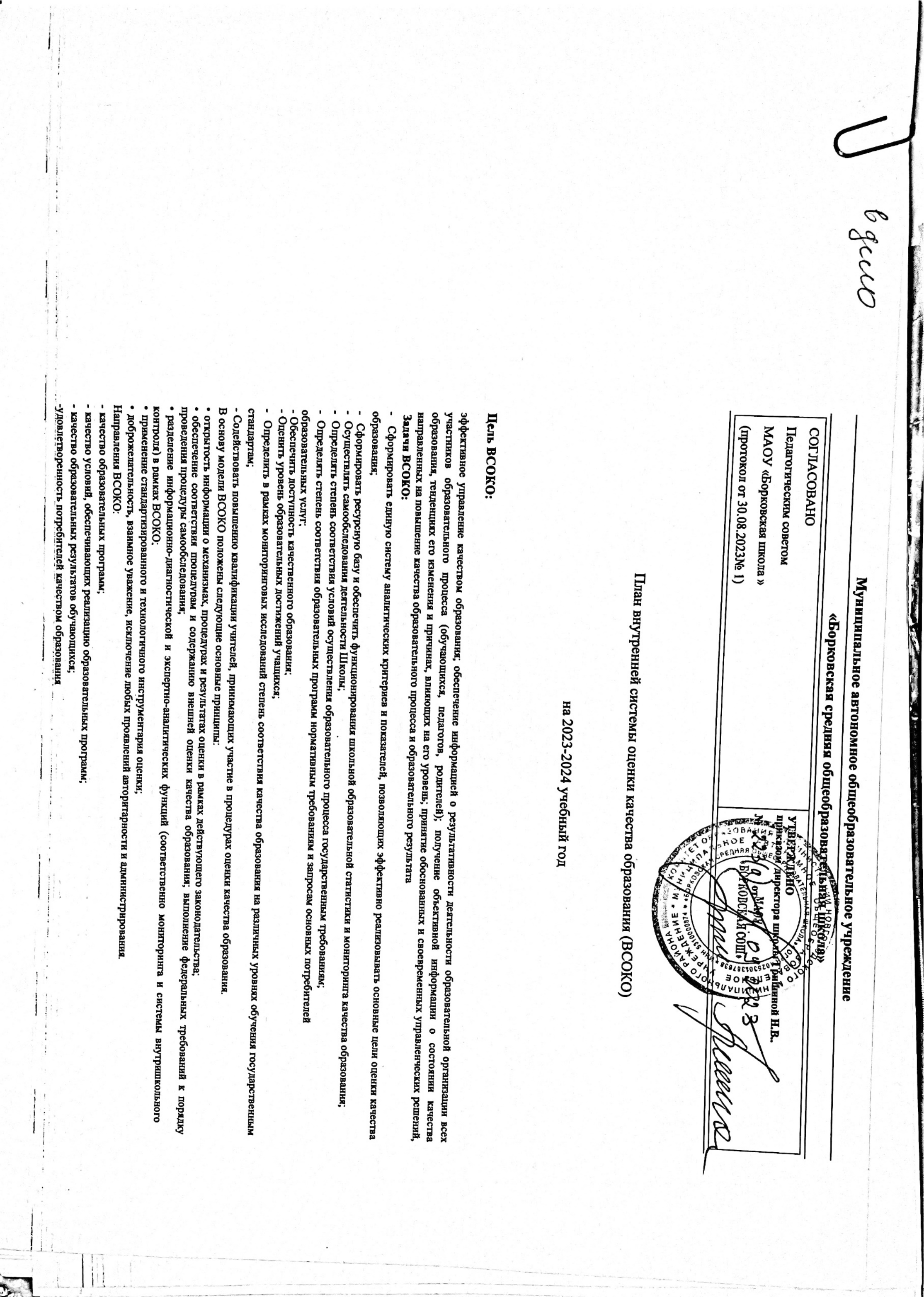 эффективное управление качеством образования; обеспечение информацией о результативности деятельности образовательной организации всех участников образовательного процесса (обучающихся, педагогов, родителей); получение объективной информации о состоянии качества образования, тенденциях его изменения и причинах, влияющих на его уровень; принятие обоснованных и своевременных управленческих решений, направленных на повышение качества образовательного процесса и образовательного результата Задачи ВСОКО:Сформировать единую систему аналитических критериев и показателей, позволяющих эффективно реализовывать основные цели оценки качества образования;Сформировать ресурсную базу и обеспечить функционирования школьной образовательной статистики и мониторинга качества образования;Осутвлять самообследования деятельности Школы;Определять степень соответствия условий осуществления образовательного процесса государственным требованиям;Определять степень соответствия образовательных программ нормативным требованиям и запросам основных потребителей образовательных услуг;Обеспечить доступность качественного образования;Оценить уровень образовательных достижений учащихся;Определить в рамках мониторинговых исследований степень соответствия качества образования на различных уровнях обучения государственным стандартам;Содействовать повышению квалификации учителей, принимающих участие в процедурах оценки качества образования.В основу модели ВСОКО положены следующие основные принципы:открытость информации о механизмах, процедурах и результатах оценки в рамках действующего законодательства;обеспечение соответствия процедурам и содержанию внешней оценки качества образования; выполнение федеральных требований к порядку проведения процедуры самообследования;разделение информационно-диагностической и экспертно-аналитических функций (соответственно мониторинга и системы внутришкольного контроля) в рамках ВСОКО;применение стандартизированного и технологичного инструментария оценки;доброжелательность, взаимное уважение, исключение любых проявлений авторитарности и администрирования.Направления ВСОКО:качество образовательных программ;качество условий, обеспечивающих реализацию образовательных программ;качество образовательных результатов обучающихся;-удовлетворенность потребителей качеством образованияПлан внутренней системы оценки качества образования (ВСОКО)на 2023-2024 учебный годКонтроль за состоянием преподавания учебных предметовСентябрьКонтроль за выполнением всеобуча (статья 66 Федерального закона от 29.12.2012 № 273-Ф3 «Об образовании в РоссийскойФедерации»)Контроль за состоянием преподавания учебных предметовконтроль за уровнем подготовки обучающихсяКонтроль за школьной документациейКонтроль за подготовкой к экзаменамКонтроль за методической работойКонтроль за воспитательной работойОКТЯБРЬКонтроль за выполнением всеобуча (статья 66 Федерального закона от 29.12.2012 № 273-ФЗ «Об образовании в РоссийскойФедерации»)Контроль за состоянием преподавания учебных предметовконтроль за уровнем подготовки обучающихсяКонтроль за выполнением всеобуча (статья 66 Федерального закона от 29.12.2012 № 273-Ф3 «Об образовании в РоссийскойКонтроль за выполнением всеобуча (статья 66 Федерального закона от 29.12.2012 № 273-Ф3 «Об образовании в Российской№Вопросы,подлежащиеконтролюЦель контроляОбъекты контроляФормы и методы контроляОтветственныелицаРезультатыконтроляАВГУСТАВГУСТАВГУСТАВГУСТАВГУСТАВГУСТАВГУСТКонтроль за выполнением всеобуча (статья 66 Федерального закона от 29.12.2012 № 273-ФЗ «Об образовании в РоссийскойФедерации»)Контроль за выполнением всеобуча (статья 66 Федерального закона от 29.12.2012 № 273-ФЗ «Об образовании в РоссийскойФедерации»)Контроль за выполнением всеобуча (статья 66 Федерального закона от 29.12.2012 № 273-ФЗ «Об образовании в РоссийскойФедерации»)Контроль за выполнением всеобуча (статья 66 Федерального закона от 29.12.2012 № 273-ФЗ «Об образовании в РоссийскойФедерации»)Контроль за выполнением всеобуча (статья 66 Федерального закона от 29.12.2012 № 273-ФЗ «Об образовании в РоссийскойФедерации»)Контроль за выполнением всеобуча (статья 66 Федерального закона от 29.12.2012 № 273-ФЗ «Об образовании в РоссийскойФедерации»)Контроль за выполнением всеобуча (статья 66 Федерального закона от 29.12.2012 № 273-ФЗ «Об образовании в РоссийскойФедерации»)1Санитарногигиенический режим и ТБСоответствие учебных и вспомогательных помещений требованиям СанПиН 2.4.2.2821-10 и Постановлением Министерства труда и соц. развития РФ от 08.02.2000 №14Учебные кабинеты ивспомогательныепомещенияОбзорныйнаблюдение,беседаЗавхозСовещание при директоре2Прием и выбытие из школыВыполнение ФЗ от 29.12.2012 № 273- ФЗ «Об образовании в РФ»Документация по приему и выбытиюТематический, сбор данныхДиректор,Зам. директора по УВР, классные руководителиИнформация по движению3Расстановка кадровУточнение и корректировка нагрузки учителей на учебный годУчителяТематическийДиректор школыСовещание при директореСЕНТЯБРЬКонтроль за выполнением всеобуча (статья 66 Федерального закона от 29.12.2012 № 273-Ф3 «Об образовании в РоссийскойФедерации»)СЕНТЯБРЬКонтроль за выполнением всеобуча (статья 66 Федерального закона от 29.12.2012 № 273-Ф3 «Об образовании в РоссийскойФедерации»)СЕНТЯБРЬКонтроль за выполнением всеобуча (статья 66 Федерального закона от 29.12.2012 № 273-Ф3 «Об образовании в РоссийскойФедерации»)СЕНТЯБРЬКонтроль за выполнением всеобуча (статья 66 Федерального закона от 29.12.2012 № 273-Ф3 «Об образовании в РоссийскойФедерации»)СЕНТЯБРЬКонтроль за выполнением всеобуча (статья 66 Федерального закона от 29.12.2012 № 273-Ф3 «Об образовании в РоссийскойФедерации»)СЕНТЯБРЬКонтроль за выполнением всеобуча (статья 66 Федерального закона от 29.12.2012 № 273-Ф3 «Об образовании в РоссийскойФедерации»)СЕНТЯБРЬКонтроль за выполнением всеобуча (статья 66 Федерального закона от 29.12.2012 № 273-Ф3 «Об образовании в РоссийскойФедерации»)2Прием и выбытие из школыВыполнение ФЗ от 29.12.2012 № 273- ФЗ «Об образовании в РФ»Документация по приему и выбытиюТематический, сбор данныхДиректор,Зам. директора по УВР, классные руководителиИнформация по движению3Расстановка кадровУточнение и корректировка нагрузки учителей на учебный годУчителяТематическийДиректор школыСовещание при директоре1Учет детей микрорайона от 6 до 18 летКонтроль за учетом детей от 6,5 до 18 летСбор данныхСбор данных, анализЗаместитель директора по УВР, учителяБанк данных детей,проживающих в поселке2Посещаемость занятий обучающимисяПричины непосещаемости занятий обучающимисяУчащиеся, не приступившие к занятиям (причины)Обзорный,наблюдение,беседаЗаместитель директора по ВРСправка, отчетыклассныхруководителей3Обеспечение обучающихся учебниками и горячим питаниемОрганизация бесплатного горячего питания для льготных категорий учащихся, обеспечение учебниками обучающихсяКлассные руководители, ответственный за сохранность библиотечного фондаТематический,проверкадокументовОтветственный за питание, ответственный за сохранность библиотечного фондаДокументация ответственного за питание,ответственного за сохранность библиотечного фонда1Работа вновь принятых учителейОпределение профессиональной компетентности вновь принятых на работу учителей, знакомство с методикойпреподаванияПосещение уроков вновь принятых на работу учителейПерсональный,наблюдение,собеседованиеЗаместитель директора по УВРМетодическиерекомендации1Входной контрольКонтроль за уровнем подготовки по предметам (русский язык и математика)2-11 классыПредметно-обобщающийконтрольныеработыЗаместитель директора по УВРСправкаРеализация ФГОС НОО, ООО, СООРеализация ФГОС НОО, ООО, СООРеализация ФГОС НОО, ООО, СООРеализация ФГОС НОО, ООО, СООРеализация ФГОС НОО, ООО, СООРеализация ФГОС НОО, ООО, СООРеализация ФГОС НОО, ООО, СОО1Соответствие рабочих программ учебных предметов требованиям ФГОС НОО, ООО, СОООпределение уровня соответствия рабочих программ учебных предметов требованиям ФГОС НОО, ООО, СООРабочие программы по всем предметам учебного планаПерсональный, анализ, изучение документации, собеседованиеЗаместитель директора по УВРСправка2Стартовая диагностика для первоклассниковОпределение уровня интеллектуальной и психологической готовности первоклассников к обучению по ФГОС НООУчащиеся 1 классаТематическийтестированиеЗаместитель директора по УВРСправка3Соответствие программ курсов внеурочной деятельности для 1 - 9 классовтребованиям ФГОС НОО, ООО, СОООпределение соответствия программы внеурочной деятельности целям и задачам ФГОС НОО, ООО, СООПрограмма внеурочной деятельностиПерсональный анализ, изучение документацииЗаместитель директора по ВРШМО учителей4Проведениестартовойдиагностикиобразовательныхдостиженийобучающихся 5классовОпределение уровня интеллектуальной и психологической готовности пятиклассников к обучению по ФГОС ОООУчащиеся 5классовКлассно-обобщающийАнкетирование,анализ,собеседованиеЗаместитель директора по УВРСправка5Входноймониторингдостиженийметапредметныхрезультатовобучающихся 5классовОпределение уровня УУД на начало годаУчащиеся 5 классовКлассно-обобщающийСтартоваяконтрольнаяработаЗаместитель директора по УВРРассмотрение вопроса на заседаниях ШМО учителей- предметников1Проверка журналов (внеурочной деятельности, кружков)Соблюдение единых правил оформленияЖурналы (внеурочной деятельности, кружков)Персональный,анализЗаместитель директора по ВРСправка2Состояние личных дел учащихсяСоблюдение единых правил оформления личных дел вновь прибывших учащихсяЛичные дела учащихсяТематический,беседаЗаместитель директора по УВРИнформация3Проверка рабочих программ учителей, календарнотематического планированияСоответствие рабочих программ учителей примерным программам, календарнотематического планирования учебному графикуРабочие программыПерсональный,проверкадокументацииЗаместитель директора по УВРСправка, заседание МО4ПроверкаэлектронныхжурналовВыполнение требований к работе с электронными журналамиЭлектронные журналыТематическийЗаместители директора по УВРСправка5Работа школьного сайтаСоответствие сайта требованиям ФЗ «Об образовании в РФ»Школьный сайтТематическийОтветственный за работу сайтаИнформация1Утверждение плана работы школы по подготовке к экзаменам. Планирование работы учителей- предметниковПроверка плановработы по подготовкек ГИА уруководителейШМО,учителей-предметниковПланы работыПерсональный,проверкадокументацииЗаместитель директора по УВРАнализ на совещании руководителей ШМО2Подготовка к проведению государственной итоговой аттестацииПредварительное формирование базы данных участников ЕГЭ, ОГЭРабота классных руководителей по сбору данныхТематический,анализЗаместитель директора по УВРИнформация1РаботаметодическихобъединенийПроверка планов работы предметных ШМОПлан работы предметных ШМО на 2023-2024 учебный год. Работа руководителей предметных ШМОПерсональный,проверкадокументации.Заместитель директора по УВРСправка, заседания ШМО2ПовышениеквалификацииучителейУточнение и корректировка списков учителей, обязанных и желающих повысить свою квалификациюСписки учителей, которые обязаны пройти курсовую подготовкуТематический,беседаЗаместитель директора по УВРБанк данных1ДокументацияклассногоруководителяНаличие и содержание планов воспитательной работы на I четвертьКлассные руководителиПерсональный, проверка плановЗаместитель директора по ВР, руководитель ШМО классных руководителейАналитическая справка, обсуждение на МО классных руководителей2Профилактическая работа по формированию здорового образа жизни учащихсяПроведение акции «Здоровье - твое богатство»Классные руководители, педагоги-организаторыТематический, посещение мероприятий, участие в конкурсахЗаместитель директора по ВРАналитическаясправка3Работа по профилактике детского дорожнотранспортного травматизмаОсуществление работы классных руководителей при проведении мероприятий в рамках месячника по безопасности дорожного движенияКлассные руководителиТематический, посещение мероприятий, участие в конкурсахЗаместитель директора по ВРАналитическаясправка1Работа попредупреждениюнеуспеваемости,профилактикибезнадзорности,правонарушенийнесовершеннолетнихПроведение Совета профилактики школыОбучающиеся, стоящие на ВШУ, неуспевающие, находящиеся в трудной ситуацииОбзорныйЗаместитель директора по ВРСовещание при заместителе директора по ВР2Работа с детьми, имеющими повышенную мотивацию к учебнопознавательной деятельностиИндивидуальный подход на уроках к учащимся, имеющим высокую мотивацию к учебнопознавательной деятельностиУчителя 4-11 классовОбзорныйнаблюдение,беседаЗаместитель директора по УВРПлан работы содареннымидетьми1Контроль за работоймолодыхспециалистовИзучение методики организации урока. Оказание методической помощиРабота молодых специалистов на урокахПерсональный,наблюдение,собеседованиеЗаместитель директора по УВРСправка,методическиерекомендации2Адаптация обучающихся 5-х и 10х классов к новым условиям обученияОбеспечение преемственности в развитии. Особенности адаптацииобучающихся 5-х, 10х классов к новым условиям обучения: комфортность, эмоциональный фон, нагрузка и т.п. Единство требований к учащимся 5-х, 10-х классов со стороны учителей- предметниковУчащиеся 5-х, 10-х классов, учителя, работающие в классахКлассно-обобщающий,посещениеучебных занятий,наблюдение,тестированиеЗаместитель директора по УВРСправка11Навыки чтенияВыявление уровня сформированности навыков чтения учащихсяВыявление уровня сформированности навыков чтения учащихсяВыявление уровня сформированности навыков чтения учащихся2-4 классы2-4 классы2-4 классы2-4 классыПредметно- обобщающий, посещение уроков, анализПредметно- обобщающий, посещение уроков, анализПредметно- обобщающий, посещение уроков, анализЗаместитель директора по УВР, руководитель ШМОЗаместитель директора по УВР, руководитель ШМОЗаместитель директора по УВР, руководитель ШМОСправка22Посещение уроков русского языкаВыявление уровня сформированности по теме, с целью подготовки учащихся к государственной итоговой аттестацииВыявление уровня сформированности по теме, с целью подготовки учащихся к государственной итоговой аттестацииВыявление уровня сформированности по теме, с целью подготовки учащихся к государственной итоговой аттестации11 класс11 класс11 класс11 классПредметно- обобщающий, контрольный срезПредметно- обобщающий, контрольный срезПредметно- обобщающий, контрольный срезЗаместитель директора по УВР, руководитель ШМОЗаместитель директора по УВР, руководитель ШМОЗаместитель директора по УВР, руководитель ШМОСправка33Посещение уроков по химииВыявление уровня подготовки учащихся, проверка прочности знанийВыявление уровня подготовки учащихся, проверка прочности знанийВыявление уровня подготовки учащихся, проверка прочности знаний8 классы8 классы8 классы8 классыПредметно-обобщающий,тестПредметно-обобщающий,тестПредметно-обобщающий,тестЗаместитель директора по УВР, руководитель ШМОЗаместитель директора по УВР, руководитель ШМОЗаместитель директора по УВР, руководитель ШМОСправкаРеализация ФГОС НОО, ООО, СООРеализация ФГОС НОО, ООО, СООРеализация ФГОС НОО, ООО, СООРеализация ФГОС НОО, ООО, СООРеализация ФГОС НОО, ООО, СООРеализация ФГОС НОО, ООО, СООРеализация ФГОС НОО, ООО, СООРеализация ФГОС НОО, ООО, СООРеализация ФГОС НОО, ООО, СООРеализация ФГОС НОО, ООО, СООРеализация ФГОС НОО, ООО, СООРеализация ФГОС НОО, ООО, СООРеализация ФГОС НОО, ООО, СООРеализация ФГОС НОО, ООО, СООРеализация ФГОС НОО, ООО, СООРеализация ФГОС НОО, ООО, СООРеализация ФГОС НОО, ООО, СОО11Использование современных образовательных технологий на уроке в начальных классахОказание теоретической помощи учителю в овладении современными технологиями в учебновоспитательном процессеОказание теоретической помощи учителю в овладении современными технологиями в учебновоспитательном процессеОказание теоретической помощи учителю в овладении современными технологиями в учебновоспитательном процессеПроектно-исследовательская деятельность учителя на урокеПроектно-исследовательская деятельность учителя на урокеПроектно-исследовательская деятельность учителя на урокеПроектно-исследовательская деятельность учителя на урокеПерсональный,посещениеуроков, проверкадокументации,работа потехнологическимкартамПерсональный,посещениеуроков, проверкадокументации,работа потехнологическимкартамПерсональный,посещениеуроков, проверкадокументации,работа потехнологическимкартамЗаместитель директора по УВРЗаместитель директора по УВРЗаместитель директора по УВРСправкаКонтроль за школьной документациейКонтроль за школьной документациейКонтроль за школьной документациейКонтроль за школьной документациейКонтроль за школьной документациейКонтроль за школьной документациейКонтроль за школьной документациейКонтроль за школьной документациейКонтроль за школьной документациейКонтроль за школьной документациейКонтроль за школьной документациейКонтроль за школьной документациейКонтроль за школьной документациейКонтроль за школьной документациейКонтроль за школьной документациейКонтроль за школьной документациейКонтроль за школьной документацией11ПроверкаэлектронныхжурналовПредварительная успеваемость обучающихся, дозировка д/зПредварительная успеваемость обучающихся, дозировка д/зПредварительная успеваемость обучающихся, дозировка д/зЖурналы 2-11 классовЖурналы 2-11 классовЖурналы 2-11 классовЖурналы 2-11 классовПерсональный, проверка журналов, анализПерсональный, проверка журналов, анализПерсональный, проверка журналов, анализЗаместитель директора по УВРЗаместитель директора по УВРЗаместитель директора по УВРСправка22Проверка рабочих тетрадей учащихся 5,10 классов по русскому языку и математикеСоблюдениеорфографическогорежимаСоблюдениеорфографическогорежимаСоблюдениеорфографическогорежимаРабочие тетради 5, 10 классовРабочие тетради 5, 10 классовРабочие тетради 5, 10 классовРабочие тетради 5, 10 классовТематическийТематическийТематическийЗаместитель директора по УВРЗаместитель директора по УВРЗаместитель директора по УВРСправкаКонтроль за подготовкой к экзаменамКонтроль за подготовкой к экзаменамКонтроль за подготовкой к экзаменамКонтроль за подготовкой к экзаменамКонтроль за подготовкой к экзаменамКонтроль за подготовкой к экзаменамКонтроль за подготовкой к экзаменамКонтроль за подготовкой к экзаменамКонтроль за подготовкой к экзаменамКонтроль за подготовкой к экзаменамКонтроль за подготовкой к экзаменамКонтроль за подготовкой к экзаменамКонтроль за подготовкой к экзаменамКонтроль за подготовкой к экзаменамКонтроль за подготовкой к экзаменамКонтроль за подготовкой к экзаменамКонтроль за подготовкой к экзаменам11Оформление информационных стендов по подготовке к ОГЭ и ЕГЭКачество и полнота оформления информационных стендов в рекреацияхКачество и полнота оформления информационных стендов в рекреацияхКачество и полнота оформления информационных стендов в рекреацияхОформлениеинформационных стендов по подготовке к ОГЭ и ЕГЭОформлениеинформационных стендов по подготовке к ОГЭ и ЕГЭОформлениеинформационных стендов по подготовке к ОГЭ и ЕГЭОформлениеинформационных стендов по подготовке к ОГЭ и ЕГЭТематическийТематическийТематическийЗаместитель директора по УВРЗаместитель директора по УВРЗаместитель директора по УВРСовещание при заместителе директора по УВРКонтроль за методической работойКонтроль за методической работойКонтроль за методической работойКонтроль за методической работойКонтроль за методической работойКонтроль за методической работойКонтроль за методической работойКонтроль за методической работойКонтроль за методической работойКонтроль за методической работойКонтроль за методической работойКонтроль за методической работойКонтроль за методической работойКонтроль за методической работойКонтроль за методической работойКонтроль за методической работойКонтроль за методической работой11Организация и анализ проведения школьных олимпиадВыявление одаренных обучающихся, подготовка к ВСОШ, ООШВыявление одаренных обучающихся, подготовка к ВСОШ, ООШВыявление одаренных обучающихся, подготовка к ВСОШ, ООШОбучающиеся с высокой мотивацией к обучению и высокимОбучающиеся с высокой мотивацией к обучению и высокимОбучающиеся с высокой мотивацией к обучению и высокимОбучающиеся с высокой мотивацией к обучению и высокимОбзорный,анализнаблюдениеОбзорный,анализнаблюдениеОбзорный,анализнаблюдениеЗаместитель директора по УВР, руководители ШМОЗаместитель директора по УВР, руководители ШМОЗаместитель директора по УВР, руководители ШМОСовещание при зам. директоре по УВРКонтроль за воспитательной работойКонтроль за воспитательной работойКонтроль за воспитательной работойКонтроль за воспитательной работойКонтроль за воспитательной работойКонтроль за воспитательной работойКонтроль за воспитательной работойКонтроль за воспитательной работойКонтроль за воспитательной работойКонтроль за воспитательной работойКонтроль за воспитательной работойКонтроль за воспитательной работойКонтроль за воспитательной работойКонтроль за воспитательной работойКонтроль за воспитательной работойКонтроль за воспитательной работойКонтроль за воспитательной работой1Работа по организации горячего питания учащихся за счет родительских средствРабота по организации горячего питания учащихся за счет родительских средствОценить работу классных по организации охвата учащихся горячим питанием за счет родительских средствОценить работу классных по организации охвата учащихся горячим питанием за счет родительских средствОценить работу классных по организации охвата учащихся горячим питанием за счет родительских средствКлассныеруководителиКлассныеруководителиКлассныеруководителиТематическийТематическийТематическийТематическийОтветственный за питаниеОтветственный за питаниеОтветственный за питаниеОтчет по питанию за I четверть2Соблюдение требований Устава школыСоблюдение требований Устава школыВнешний вид учащихся;опоздания учащихся на занятияВнешний вид учащихся;опоздания учащихся на занятияВнешний вид учащихся;опоздания учащихся на занятияУчащиесяУчащиесяУчащиесяОбзорный, посещение учебных занятий и проверка журнала опозданийОбзорный, посещение учебных занятий и проверка журнала опозданийОбзорный, посещение учебных занятий и проверка журнала опозданийОбзорный, посещение учебных занятий и проверка журнала опозданийЗаместитель директора по ВР, классные руководителиЗаместитель директора по ВР, классные руководителиЗаместитель директора по ВР, классные руководителиИнформация3Посещаемость занятий учащимисяПосещаемость занятий учащимисяВыявление учащихся, пропускающих уроки без уважительных причинВыявление учащихся, пропускающих уроки без уважительных причинВыявление учащихся, пропускающих уроки без уважительных причинУчащиесяУчащиесяУчащиесяОбзорный, беседа с классными руководителями, анализпосещаемости по журналу отметки ежедневной посещаемостиОбзорный, беседа с классными руководителями, анализпосещаемости по журналу отметки ежедневной посещаемостиОбзорный, беседа с классными руководителями, анализпосещаемости по журналу отметки ежедневной посещаемостиОбзорный, беседа с классными руководителями, анализпосещаемости по журналу отметки ежедневной посещаемостиЗаместитель директора по ВРЗаместитель директора по ВРЗаместитель директора по ВРСправка4Работа по формированию социального банка данных каждого класса и его корректировка в течение годаРабота по формированию социального банка данных каждого класса и его корректировка в течение годаОпределение:категории семьи исоциальный состав;социальной,педагогическойзапущенностиребенкаОпределение:категории семьи исоциальный состав;социальной,педагогическойзапущенностиребенкаОпределение:категории семьи исоциальный состав;социальной,педагогическойзапущенностиребенкаКлассныеруководителиКлассныеруководителиКлассныеруководителиТематический, отчеты классных руководителейТематический, отчеты классных руководителейТематический, отчеты классных руководителейТематический, отчеты классных руководителейЗаместитель директора по ВРЗаместитель директора по ВРЗаместитель директора по ВРСоциальный паспорт класса, школы, отчетыНОЯБРЬНОЯБРЬНОЯБРЬНОЯБРЬНОЯБРЬНОЯБРЬНОЯБРЬНОЯБРЬНОЯБРЬ))))))))Контроль за выполнением всеобуча (статья 66 Федерального закона от 29.12.2012 № 273-Ф3 «Об образовании в РоссийскойФедерации»)Контроль за выполнением всеобуча (статья 66 Федерального закона от 29.12.2012 № 273-Ф3 «Об образовании в РоссийскойФедерации»)Контроль за выполнением всеобуча (статья 66 Федерального закона от 29.12.2012 № 273-Ф3 «Об образовании в РоссийскойФедерации»)Контроль за выполнением всеобуча (статья 66 Федерального закона от 29.12.2012 № 273-Ф3 «Об образовании в РоссийскойФедерации»)Контроль за выполнением всеобуча (статья 66 Федерального закона от 29.12.2012 № 273-Ф3 «Об образовании в РоссийскойФедерации»)Контроль за выполнением всеобуча (статья 66 Федерального закона от 29.12.2012 № 273-Ф3 «Об образовании в РоссийскойФедерации»)Контроль за выполнением всеобуча (статья 66 Федерального закона от 29.12.2012 № 273-Ф3 «Об образовании в РоссийскойФедерации»)Контроль за выполнением всеобуча (статья 66 Федерального закона от 29.12.2012 № 273-Ф3 «Об образовании в РоссийскойФедерации»)Контроль за выполнением всеобуча (статья 66 Федерального закона от 29.12.2012 № 273-Ф3 «Об образовании в РоссийскойФедерации»)Контроль за выполнением всеобуча (статья 66 Федерального закона от 29.12.2012 № 273-Ф3 «Об образовании в РоссийскойФедерации»)Контроль за выполнением всеобуча (статья 66 Федерального закона от 29.12.2012 № 273-Ф3 «Об образовании в РоссийскойФедерации»)Контроль за выполнением всеобуча (статья 66 Федерального закона от 29.12.2012 № 273-Ф3 «Об образовании в РоссийскойФедерации»)Контроль за выполнением всеобуча (статья 66 Федерального закона от 29.12.2012 № 273-Ф3 «Об образовании в РоссийскойФедерации»)Контроль за выполнением всеобуча (статья 66 Федерального закона от 29.12.2012 № 273-Ф3 «Об образовании в РоссийскойФедерации»)Контроль за выполнением всеобуча (статья 66 Федерального закона от 29.12.2012 № 273-Ф3 «Об образовании в РоссийскойФедерации»)Контроль за выполнением всеобуча (статья 66 Федерального закона от 29.12.2012 № 273-Ф3 «Об образовании в РоссийскойФедерации»)Контроль за выполнением всеобуча (статья 66 Федерального закона от 29.12.2012 № 273-Ф3 «Об образовании в РоссийскойФедерации»)1ПосещаемостьзанятийобучающимисяПосещаемостьзанятийобучающимисяВыявление причины пропусков уроковВыявление причины пропусков уроковВыявление причины пропусков уроковУчащиеся 5-11-х классовУчащиеся 5-11-х классовУчащиеся 5-11-х классовТематически- обобщающий, наблюдение, анализ журнала посещаемостиТематически- обобщающий, наблюдение, анализ журнала посещаемостиТематически- обобщающий, наблюдение, анализ журнала посещаемостиТематически- обобщающий, наблюдение, анализ журнала посещаемостиЗаместитель директора по ВР, классные руководителиЗаместитель директора по ВР, классные руководителиЗаместитель директора по ВР, классные руководителиОтчеты2Работа с отстающими по предметамРабота с отстающими по предметамРабота с отстающими по предметамИзучение результативности обучения за I четвертьИзучение результативности обучения за I четвертьИзучение результативности обучения за I четвертьУчителя, имеющие неуспевающих за 1 четвертьУчителя, имеющие неуспевающих за 1 четвертьУчителя, имеющие неуспевающих за 1 четвертьУчителя, имеющие неуспевающих за 1 четвертьОбзорный, анализ,наблюдение,собеседованиеОбзорный, анализ,наблюдение,собеседованиеОбзорный, анализ,наблюдение,собеседованиеЗаместитель директора по УВРЗаместитель директора по УВРИнформация3Работа с детьми, имеющими повышенную мотивацию к учебнопознавательной деятельностиРабота с детьми, имеющими повышенную мотивацию к учебнопознавательной деятельностиРабота с детьми, имеющими повышенную мотивацию к учебнопознавательной деятельностиПодготовка и участие в муниципальном этапе Всероссийской олимпиады школьниковПодготовка и участие в муниципальном этапе Всероссийской олимпиады школьниковПодготовка и участие в муниципальном этапе Всероссийской олимпиады школьниковУчителя и учащиеся 7-11 классовУчителя и учащиеся 7-11 классовУчителя и учащиеся 7-11 классовУчителя и учащиеся 7-11 классовТематически-обобщающий,наблюдение,беседаТематически-обобщающий,наблюдение,беседаТематически-обобщающий,наблюдение,беседаЗаместитель директора по УВРЗаместитель директора по УВРСправка по итогам олимпиадКонтроль за состоянием преподавания учебных предметовКонтроль за состоянием преподавания учебных предметовКонтроль за состоянием преподавания учебных предметовКонтроль за состоянием преподавания учебных предметовКонтроль за состоянием преподавания учебных предметовКонтроль за состоянием преподавания учебных предметовКонтроль за состоянием преподавания учебных предметовКонтроль за состоянием преподавания учебных предметовКонтроль за состоянием преподавания учебных предметовКонтроль за состоянием преподавания учебных предметовКонтроль за состоянием преподавания учебных предметовКонтроль за состоянием преподавания учебных предметовКонтроль за состоянием преподавания учебных предметовКонтроль за состоянием преподавания учебных предметовКонтроль за состоянием преподавания учебных предметовКонтроль за состоянием преподавания учебных предметовКонтроль за состоянием преподавания учебных предметов1Персональный контроль подготовки учителяПерсональный контроль подготовки учителяПерсональный контроль подготовки учителяСоответствие уровняпрофессиональнойподготовки учителязаявленнойквалификационнойкатегорииСоответствие уровняпрофессиональнойподготовки учителязаявленнойквалификационнойкатегорииСоответствие уровняпрофессиональнойподготовки учителязаявленнойквалификационнойкатегорииУчителя,аттестующиеся в 2023-2024 годуУчителя,аттестующиеся в 2023-2024 годуУчителя,аттестующиеся в 2023-2024 годуУчителя,аттестующиеся в 2023-2024 годуПерсональный, наблюдение, беседа, анализПерсональный, наблюдение, беседа, анализПерсональный, наблюдение, беседа, анализЗаместитель директора по УВРЗаместитель директора по УВРЗаседание ШМО,перспективныйпланРеализация ФГОС НОРеализация ФГОС НОРеализация ФГОС НОРеализация ФГОС НОРеализация ФГОС НОРеализация ФГОС НОРеализация ФГОС НОРеализация ФГОС НОРеализация ФГОС НОРеализация ФГОС НОРеализация ФГОС НОЮ, ООО, СООЮ, ООО, СООЮ, ООО, СООЮ, ООО, СООЮ, ООО, СООЮ, ООО, СОО1Работа педагогов по формированию УУД в начальной школеРабота педагогов по формированию УУД в начальной школеРабота педагогов по формированию УУД в начальной школеАнализ активных методов обучения учащихся на уроках в начальной школе с точки зрения формирования УУДАнализ активных методов обучения учащихся на уроках в начальной школе с точки зрения формирования УУДАнализ активных методов обучения учащихся на уроках в начальной школе с точки зрения формирования УУДРабота учителей в 1-4 классахРабота учителей в 1-4 классахРабота учителей в 1-4 классахРабота учителей в 1-4 классахТестированиеТестированиеТестированиеЗаместитель директора по УВРЗаместитель директора по УВРСправка2Анализ проведения занятий внеурочной деятельностиАнализ проведения занятий внеурочной деятельностиАнализ проведения занятий внеурочной деятельностиОценка состояния проведения курсов внеурочной деятельности, соответствие их содержаниям целям и задачам ФГОС НОО, ООООценка состояния проведения курсов внеурочной деятельности, соответствие их содержаниям целям и задачам ФГОС НОО, ООООценка состояния проведения курсов внеурочной деятельности, соответствие их содержаниям целям и задачам ФГОС НОО, ОООЗанятия внеурочной деятельности для 1 -4 классов,5-9-х классовЗанятия внеурочной деятельности для 1 -4 классов,5-9-х классовЗанятия внеурочной деятельности для 1 -4 классов,5-9-х классовЗанятия внеурочной деятельности для 1 -4 классов,5-9-х классовПосещение занятий, анализ, наблюдение, собеседованиеПосещение занятий, анализ, наблюдение, собеседованиеПосещение занятий, анализ, наблюдение, собеседованиеЗаместитель директора по ВРЗаместитель директора по ВРАнализКонтроль за школьной документациейКонтроль за школьной документациейКонтроль за школьной документациейКонтроль за школьной документациейКонтроль за школьной документациейКонтроль за школьной документациейКонтроль за школьной документациейКонтроль за школьной документациейКонтроль за школьной документациейКонтроль за школьной документациейКонтроль за школьной документациейКонтроль за школьной документациейКонтроль за школьной документациейКонтроль за школьной документациейКонтроль за школьной документациейКонтроль за школьной документациейКонтроль за школьной документацией11Проверка состояния электронных журналов (аттестация школьников),Проверка состояния электронных журналов (аттестация школьников),Проверка состояния электронных журналов (аттестация школьников),Своевременность оформления записей в журналахСвоевременность оформления записей в журналахСвоевременность оформления записей в журналахЖурналы 2-11 классовЖурналы 2-11 классовЖурналы 2-11 классовЖурналы 2-11 классовТематический, проверка журналов, анализТематический, проверка журналов, анализТематический, проверка журналов, анализЗаместитель директора по УВРСправка22Выполнение образовательных программ по предметамВыполнение образовательных программ по предметамВыполнение образовательных программ по предметамВыявление отставания за 1 четвертьВыявление отставания за 1 четвертьВыявление отставания за 1 четвертьУчителя школыУчителя школыУчителя школыУчителя школыТематический,проверкадокументацииТематический,проверкадокументацииТематический,проверкадокументацииЗаместитель директора по УВРЗаседание ШМОКонтроль за подготовкой к экзаменамКонтроль за подготовкой к экзаменамКонтроль за подготовкой к экзаменамКонтроль за подготовкой к экзаменамКонтроль за подготовкой к экзаменамКонтроль за подготовкой к экзаменамКонтроль за подготовкой к экзаменамКонтроль за подготовкой к экзаменамКонтроль за подготовкой к экзаменамКонтроль за подготовкой к экзаменамКонтроль за подготовкой к экзаменамКонтроль за подготовкой к экзаменамКонтроль за подготовкой к экзаменамКонтроль за подготовкой к экзаменамКонтроль за подготовкой к экзаменамКонтроль за подготовкой к экзаменамКонтроль за подготовкой к экзаменам11Подготовка к ГИАПодготовка к ГИАПодготовка к ГИАИсследование «Выбор предметов» в период подготовки к ГИА, оказание помощиИсследование «Выбор предметов» в период подготовки к ГИА, оказание помощиИсследование «Выбор предметов» в период подготовки к ГИА, оказание помощи9,11 классы9,11 классы9,11 классы9,11 классыТекущий,тематический,диагностическоеисследованиеТекущий,тематический,диагностическоеисследованиеТекущий,тематический,диагностическоеисследованиеЗаместитель директора по УВРИнформация22Исследование эмоционального состояния в период подготовки к ГИАИсследование эмоционального состояния в период подготовки к ГИАИсследование эмоционального состояния в период подготовки к ГИАВыявление развития эмоциональной сферы учащихся для более эффективной помощи к выбору предметов ГИАВыявление развития эмоциональной сферы учащихся для более эффективной помощи к выбору предметов ГИАВыявление развития эмоциональной сферы учащихся для более эффективной помощи к выбору предметов ГИАОбучающиеся 9,11 классовОбучающиеся 9,11 классовОбучающиеся 9,11 классовОбучающиеся 9,11 классовТематический,работаклассныхруководителей,диагностированиеэмоциональногосостоянияТематический,работаклассныхруководителей,диагностированиеэмоциональногосостоянияТематический,работаклассныхруководителей,диагностированиеэмоциональногосостоянияЗаместитель директора по ВРСправка33Обеспечение проведения государственной итоговой аттестацииОбеспечение проведения государственной итоговой аттестацииОбеспечение проведения государственной итоговой аттестацииОрганизация работы учителей- предметников и классных руководителей с обучающимися по определению экзаменов по выборуОрганизация работы учителей- предметников и классных руководителей с обучающимися по определению экзаменов по выборуОрганизация работы учителей- предметников и классных руководителей с обучающимися по определению экзаменов по выборуУчителя, классные руководители 9-х,11 -х классовУчителя, классные руководители 9-х,11 -х классовУчителя, классные руководители 9-х,11 -х классовУчителя, классные руководители 9-х,11 -х классовПерсональный,наблюдение,собеседование,анализПерсональный,наблюдение,собеседование,анализПерсональный,наблюдение,собеседование,анализЗаместитель директора по УВРСовещание при директореКонтроль за методической работойКонтроль за методической работойКонтроль за методической работойКонтроль за методической работойКонтроль за методической работойКонтроль за методической работойКонтроль за методической работойКонтроль за методической работойКонтроль за методической работойКонтроль за методической работойКонтроль за методической работойКонтроль за методической работойКонтроль за методической работойКонтроль за методической работойКонтроль за методической работойКонтроль за методической работойКонтроль за методической работой11Реализация плана методического советаРеализация плана методического советаРеализация плана методического советаКачество работы методического совета за 1 четвертьКачество работы методического совета за 1 четвертьКачество работы методического совета за 1 четвертьРабота методического советаРабота методического советаРабота методического советаРабота методического советаТематически-обобщающий,анализ,беседаТематически-обобщающий,анализ,беседаТематически-обобщающий,анализ,беседаЗаместитель директора по УВРЗаседаниеметодическогосовета22Участие одаренных школьников в муниципальном туре всероссийской олимпиады школьниковУчастие одаренных школьников в муниципальном туре всероссийской олимпиады школьниковУчастие одаренных школьников в муниципальном туре всероссийской олимпиады школьниковСоздание условий для формирования учебноинтеллектуальных навыков одаренных обучающихсяСоздание условий для формирования учебноинтеллектуальных навыков одаренных обучающихсяСоздание условий для формирования учебноинтеллектуальных навыков одаренных обучающихсяОдаренные обучающиеся 7-11 классовОдаренные обучающиеся 7-11 классовОдаренные обучающиеся 7-11 классовОдаренные обучающиеся 7-11 классовПредметно-обобщающий,анализПредметно-обобщающий,анализПредметно-обобщающий,анализЗаместитель директора по УВРИнформация33Аттестация учителейАттестация учителейАттестация учителейСоответствие уровняпрофессиональнойподготовки учителязаявленнойквалификационнойкатегорииСоответствие уровняпрофессиональнойподготовки учителязаявленнойквалификационнойкатегорииСоответствие уровняпрофессиональнойподготовки учителязаявленнойквалификационнойкатегорииУчителя, аттестующиеся в 2023- 2024 уч. г, посещение уроковУчителя, аттестующиеся в 2023- 2024 уч. г, посещение уроковУчителя, аттестующиеся в 2023- 2024 уч. г, посещение уроковУчителя, аттестующиеся в 2023- 2024 уч. г, посещение уроковПерсональный, наблюдение, беседа, анализПерсональный, наблюдение, беседа, анализПерсональный, наблюдение, беседа, анализЗаместитель директора по УВРСправка, заседание ШМОКонтроль за воспитательной работойКонтроль за воспитательной работойКонтроль за воспитательной работойКонтроль за воспитательной работойКонтроль за воспитательной работойКонтроль за воспитательной работойКонтроль за воспитательной работойКонтроль за воспитательной работойКонтроль за воспитательной работойКонтроль за воспитательной работойКонтроль за воспитательной работойКонтроль за воспитательной работойКонтроль за воспитательной работойКонтроль за воспитательной работойКонтроль за воспитательной работойКонтроль за воспитательной работойКонтроль за воспитательной работой11Организация и проведение воспитательной работы во время осенних каникулОрганизация и проведение воспитательной работы во время осенних каникулОрганизация и проведение воспитательной работы во время осенних каникулЗанятость учащихся во время осенних каникулЗанятость учащихся во время осенних каникулЗанятость учащихся во время осенних каникулКлассныеруководители, педагогидополнительногообразованияКлассныеруководители, педагогидополнительногообразованияКлассныеруководители, педагогидополнительногообразованияКлассныеруководители, педагогидополнительногообразованияТематический,посещениезапланированныхклассныхмероприятийТематический,посещениезапланированныхклассныхмероприятийТематический,посещениезапланированныхклассныхмероприятийЗаместитель директора по ВРАналитическаясправка22ДокументацияклассногоруководителяДокументацияклассногоруководителяДокументацияклассногоруководителяНаличие и содержание планов воспитательной работы на II четвертьНаличие и содержание планов воспитательной работы на II четвертьНаличие и содержание планов воспитательной работы на II четвертьКлассныеруководителиКлассныеруководителиКлассныеруководителиКлассныеруководителиТематический, проверка плановТематический, проверка плановТематический, проверка плановЗаместитель директора по ВРАналитическая справка, обсуждение на административном совещании33Работа классных руководителей с родителями учащихсяРабота классных руководителей с родителями учащихсяРабота классных руководителей с родителями учащихсяПроведение классных родительских собраний:тематика и качествоПроведение классных родительских собраний:тематика и качествоПроведение классных родительских собраний:тематика и качествоКлассныеруководителиКлассныеруководителиКлассныеруководителиКлассныеруководителиТематический,посещениеклассныхродительскихсобранийТематический,посещениеклассныхродительскихсобранийТематический,посещениеклассныхродительскихсобранийЗаместитель директора по ВРАналитическаясправка44Работа попрофилактикеэкстремизмаРабота попрофилактикеэкстремизмаРабота попрофилактикеэкстремизмаРейтинг участия классов в общешкольной неделе толерантностиРейтинг участия классов в общешкольной неделе толерантностиРейтинг участия классов в общешкольной неделе толерантностиКлассныеруководителиКлассныеруководителиКлассныеруководителиКлассныеруководителиТематический, посещение мероприятий, участие в конкурсахТематический, посещение мероприятий, участие в конкурсахТематический, посещение мероприятий, участие в конкурсахЗаместитель директора по ВРАналитическаясправкаДЕКАБРЬДЕКАБРЬДЕКАБРЬДЕКАБРЬДЕКАБРЬДЕКАБРЬДЕКАБРЬДЕКАБРЬДЕКАБРЬДЕКАБРЬДЕКАБРЬДЕКАБРЬ>>>>>1Проверка санитарногигиенического режима и ТБСоответствие учебных и вспомогательных помещений требованиям СанПиН 2.4.2.2821-10 , Постановлению Мин. труда и соц. Развития РФ от 08.02.2000г. №14Учебные кабинеты ивспомогательныепомещенияОбзорныйнаблюдение,беседаОтветственный по ОТСовещание при директореСовещание при директоре2Посещаемость занятий обучаю щимисяАнализ работы классных руководителей по организации посещаемости уроковЭлектронный журнал 1 -4 классовТематически- обобщающий, анализ журналовЗаместитель директора по ВРИнформацияИнформация3Обеспечение обучающихся горячим питаниемОхват обучающихся горячим питанием по итогам 1 полугодия. Анализ работыРабота классных руководителей с учащимися и родителямиОбзорный,наблюдениеОтветственный за питаниеОтчет по питанию за 1 полугодиеОтчет по питанию за 1 полугодие4Работа попредупреждениюнеуспеваемости,профилактикибезнадзорности,правонарушенийнесовершеннолетнихПроведение Совета профилактики школыОбучающиеся, стоящие на ВШУ, неуспевающие, находящиеся в трудной ситуацииСобеседованиеЗаместитель директора по ВРСовещание при заместителе директора по ВРСовещание при заместителе директора по ВРКонтроль за состоянием преподавания учебных предметовКонтроль за состоянием преподавания учебных предметовКонтроль за состоянием преподавания учебных предметовКонтроль за состоянием преподавания учебных предметовКонтроль за состоянием преподавания учебных предметовКонтроль за состоянием преподавания учебных предметовКонтроль за состоянием преподавания учебных предметовКонтроль за состоянием преподавания учебных предметов1Контроль за работоймолодыхспециалистовКритерии выставления итоговых оценок учащимсяПосещение уроков молодых специалистовОбзорный, наблюдение, анализ, теорияЗаместитель директора по УВР руководитель ШМОМетодическиерекомендацииМетодическиерекомендацииКонтроль за уровнем подготовки обучающихсяКонтроль за уровнем подготовки обучающихсяКонтроль за уровнем подготовки обучающихсяКонтроль за уровнем подготовки обучающихсяКонтроль за уровнем подготовки обучающихсяКонтроль за уровнем подготовки обучающихсяКонтроль за уровнем подготовки обучающихсяКонтроль за уровнем подготовки обучающихся1Результативность обучения. Итоги 1 полугодияУровень подготовки учащихся по русскому языку и математике во 2-11 классах, проверка прочности знанийОбучающиеся 2-11 классовИтоговый, письменная проверка знаний, анализЗаместитель директора по УВРСправка, анализ на ШМОСправка, анализ на ШМО2Посещение уроков«Обществознание»,«Информатика»Уровень подготовки учащихся, проверка прочности знаний7-9 классыКонтрольный срезЗам. директора по УВР, руководитель ШМОСправкаСправкаРеализация ФГОС НОРеализация ФГОС НОРеализация ФГОС НОРеализация ФГОС НОО, ООО,СООО, ООО,СООО, ООО,СООО, ООО,СОО1Система оценкидостиженияпланируемыхрезультатов освоенияосновнойобразовательнойпрограммыОсвоение системы оценки достижений планируемых результатов освоения ООП НОО,ООП ОООРабота методических объединенийНаблюдение, анализ, теорияЗаместитель директора по УВР и руководители ШМОСовещание при директореСовещание при директореКонтроль за школьной документациейКонтроль за школьной документациейКонтроль за школьной документациейКонтроль за школьной документациейКонтроль за школьной документациейКонтроль за школьной документациейКонтроль за школьной документациейКонтроль за школьной документацией1ПроверкаэлектронныхжурналовПредварительная успеваемость обучающихся. Организация учета и контроля знанийЖурналы 2-11 классовТематический, проверка журналов, анализЗаместитель директора по УВРСправкаСправка2Работа школьного сайтаСоответствие сайта требованиям Закона РФ «Об образовании в РФ»Школьный сайтТематическийОтветственный за работу сайта, заместители директора по УВР, ВРИнформацияИнформацияКонтроль за подготовкой к экзаменамКонтроль за подготовкой к экзаменамКонтроль за подготовкой к экзаменамКонтроль за подготовкой к экзаменамКонтроль за подготовкой к экзаменамКонтроль за подготовкой к экзаменамКонтроль за подготовкой к экзаменамКонтроль за подготовкой к экзаменам1Изучение уровня преподавания и уровня готовности к ЕГЭ по предметам по выборуПроведение пробного тестирование в формате ЕГЭ по предметам по выбору по плануУчащиеся 11 классовТематический,анализ,диагностическаяработаЗаместитель директора по УВРСправкаСправкаКонтроль за методической работойКонтроль за методической работойКонтроль за методической работойКонтроль за методической работойКонтроль за методической работойКонтроль за методической работойКонтроль за методической работойКонтроль за методической работой1Эффективность методической работыИзучение результативности деятельности методических объединений; работы по темесамообразованияШМО учителей по цикламПерсональный,проверкадокументации;посещениезаседанийпрофессиональныхобъединенийпедагоговЗаместитель директора по УВРИнформация,методическийсоветИнформация,методическийсовет2Прохождение курсовой подготовкиПовышение профессиональной компетенции через курсовую подготовку учителейУчителяПерсональный, беседа, анализЗаместитель директора по УВРСправка, совещание при заместителе директора по УВРСправка, совещание при заместителе директора по УВРКонтроль за воспитательной работойКонтроль за воспитательной работойКонтроль за воспитательной работойКонтроль за воспитательной работойКонтроль за воспитательной работойКонтроль за воспитательной работойКонтроль за воспитательной работойКонтроль за воспитательной работой1Проверка качества дежурства по школеВыявление недостатков во время дежурства по школеДежурный класс и дежурный учительДиагностический,наблюдениеЗаместитель директора по ВРАналитическаясправкаАналитическаясправка2Работа по художественноэстетическому направлениюРейтинг участияклассов в конкурсе«Новогодняяигрушка» иорганизацииновогоднихмероприятийКлассныеруководителиТематический, посещение мероприятий, участие в конкурсахЗаместитель директора по ВРАналитическаясправкаАналитическаясправка3Организации горячего питания учащихсяОхват обучающихся горячим питанием по итогам I-го полугодияКлассныеруководителиАналитическийОтветственный за питаниеОтчет по питанию за II четвертьОтчет по питанию за II четвертьЯНВАРЬЯНВАРЬЯНВАРЬЯНВАРЬЯНВАРЬЯНВАРЬЯНВАРЬЯНВАРЬКонтроль за выполнением всеобуча (статья 66 Федерального закона от 29.12.2012 № 273-Ф3 «Об образовании в РоссийскойФедерации»)Контроль за выполнением всеобуча (статья 66 Федерального закона от 29.12.2012 № 273-Ф3 «Об образовании в РоссийскойФедерации»)Контроль за выполнением всеобуча (статья 66 Федерального закона от 29.12.2012 № 273-Ф3 «Об образовании в РоссийскойФедерации»)Контроль за выполнением всеобуча (статья 66 Федерального закона от 29.12.2012 № 273-Ф3 «Об образовании в РоссийскойФедерации»)Контроль за выполнением всеобуча (статья 66 Федерального закона от 29.12.2012 № 273-Ф3 «Об образовании в РоссийскойФедерации»)Контроль за выполнением всеобуча (статья 66 Федерального закона от 29.12.2012 № 273-Ф3 «Об образовании в РоссийскойФедерации»)Контроль за выполнением всеобуча (статья 66 Федерального закона от 29.12.2012 № 273-Ф3 «Об образовании в РоссийскойФедерации»)Контроль за выполнением всеобуча (статья 66 Федерального закона от 29.12.2012 № 273-Ф3 «Об образовании в РоссийскойФедерации»)1Проверка санитарногигиенического режима и ТБСанитарное состояние кабинетов, раздевалок, спортивных залов, столовойОтветственные за кабинетыОбзорный,наблюдение,беседаОтветственный по ОТ, заведующий хозяйствомСовещание при директореСовещание при директоре2Организация приема и отчисления из школыАнализ документации классного руководителя. Своевременность записей приказов о приеме или выбытии вжурналахДокументация на вновь прибывших учениковОбзорный, анализДиректор,зам. директора по УВР,классныеруководителиСовещание при директореСовещание при директоре3Работа с детьми, имеющими повышенную мотивацию к учебнопознавательной деятельностиПодготовка и участие в региональном этапе Всероссийской олимпиады школьниковУчителя и учащиеся 7-11 классовОбзорный,наблюдение,беседаЗаместитель директора по УВРСправка по итогам олимпиад.Справка по итогам олимпиад.4Обеспечение обучающихся горячим питаниемОрганизация бесплатного горячего питания для льготных категорий учащихся во 2 полугодииКлассныеруководителиТематический,проверкадокументовОтветственный за питаниеДокументация ответственного за питаниеДокументация ответственного за питаниеРеализация ФГОС НОРеализация ФГОС НОРеализация ФГОС НОРеализация ФГОС НОО, ООО,СООО, ООО,СООО, ООО,СООО, ООО,СОО1Выполнение обязательного минимума содержания образования по русскому языку и математике в 1 -4 классе в 1 полугодииВыполнение учебных программ, учебного планаКлассный журнал 1 -4 класса, рабочие программыПерсональный,изучениедокументации,собеседованиеЗаместитель директора по УВРСправка,ШМОСправка,ШМО2Развитие творческого и нравственного потенциала через организацию урочной и внеурочной деятельности,1-4 классаАнализ созданных условий через развитие творческого и нравственного потенциала в свете требований ФГОС НООПрограмма развития классаТематический.наблюдение,собеседование,анкетирование,изучениепрограммыразвития классаЗаместитель директора по ВР, классные руководителиЗаседание ШМО начальных классовЗаседание ШМО начальных классов3Отработка механизма учетаиндивидуальных достижений обучающихся начальной школы. Ученическое портфолио, 2-4 классОценка состояния работы посовершенствованию механизма учета индивидуальных достижений учащихсяУченическое портфолио учащихся 1-4 классовСобеседование, анализ портфолиоЗаместитель директора по ВРАдминистративное совещаниеАдминистративное совещаниеКонтроль за школьной документациейКонтроль за школьной документациейКонтроль за школьной документациейКонтроль за школьной документациейКонтроль за школьной документациейКонтроль за школьной документациейКонтроль за школьной документациейКонтроль за школьной документацией1Ведение журналоввнеурочнойдеятельностиКонтроль завыполнениемпрограмм,своевременностьзаполненияЖурналы внеурочной деятельностиПерсональный,беседа,анализЗаместитель директора по ВРИнформацияИнформацияКонтроль за подготовкой к экзаменамКонтроль за подготовкой к экзаменамКонтроль за подготовкой к экзаменамКонтроль за подготовкой к экзаменамКонтроль за подготовкой к экзаменамКонтроль за подготовкой к экзаменамКонтроль за подготовкой к экзаменамКонтроль за подготовкой к экзаменам1Проверка качества, эффективности и системности работы учителей русского языка и математики по подготовке учащихся к ЕГЭ, ОГЭКонтроль за качествомпреподавания, анализ результатов диагностических работПроверка качества, эффективности и системности работы учителей русского языка и математики по подготовке учащихся к ЕГЭПерсональныйанализ,наблюдение,собеседованиеЗаместитель директора по УВРОбсуждение на заседаниях ШМООбсуждение на заседаниях ШМОКонтроль за методической работойКонтроль за методической работойКонтроль за методической работойКонтроль за методической работойКонтроль за методической работойКонтроль за методической работойКонтроль за методической работойКонтроль за методической работой1Работа учителя по самообразованиюРеализация учителями темы по самообразованию в практике своей работыСамообразованиеучителейПерсональный,наблюдение,беседаРуководителиШМООбсуждение напредметныхШМООбсуждение напредметныхШМО2Прохождение курсовой подготовкиПовышение профессиональной компетенции через курсовую подготовку учителей. Прохождение курсовой подготовки во 2 полугодииУчителяПерсональный,беседа,анализ,Заместитель директора по УВРСправка, совещание при заместителе директора по УВРСправка, совещание при заместителе директора по УВРКонтроль за воспитательной работойКонтроль за воспитательной работойКонтроль за воспитательной работойКонтроль за воспитательной работойКонтроль за воспитательной работойКонтроль за воспитательной работойКонтроль за воспитательной работойКонтроль за воспитательной работой1Организация бесплатного горячего питания для льготных категорий учащихся во II-м полугодииРабота классных руководителей по формированию списка и документов на обучающихся льготных категорийКлассныеруководителиКомплексный,проверкадокументовОтветственный за питаниеБанк данных на обучающихся льготных категорийБанк данных на обучающихся льготных категорий2Организация и проведение воспитательной работы во время зимних каникулОрганизация и проведение воспитательной работы во время зимних каникул; занятость учащихся во время каникулКлассныеруководители, педагогидополнительногообразованияТематический,посещениезапланированныхклассныхмероприятийЗаместитель директора по ВРАналитическаясправкаАналитическаясправка3ДокументацияклассногоруководителяНаличие и содержание планов воспитательной работы на III четвертьКлассныеруководителиТематический, проверка плановЗаместитель директора по ВРАналитическаясправкаАналитическаясправкаФЕВРАЛЬФЕВРАЛЬФЕВРАЛЬФЕВРАЛЬКонтроль за выполнением всеобуча (статья 66 Федерального закона от 29.12.2012 № 273-Ф3 «Об образовании в РоссийскойФедерации»)Контроль за выполнением всеобуча (статья 66 Федерального закона от 29.12.2012 № 273-Ф3 «Об образовании в РоссийскойФедерации»)Контроль за выполнением всеобуча (статья 66 Федерального закона от 29.12.2012 № 273-Ф3 «Об образовании в РоссийскойФедерации»)Контроль за выполнением всеобуча (статья 66 Федерального закона от 29.12.2012 № 273-Ф3 «Об образовании в РоссийскойФедерации»)Контроль за выполнением всеобуча (статья 66 Федерального закона от 29.12.2012 № 273-Ф3 «Об образовании в РоссийскойФедерации»)Контроль за выполнением всеобуча (статья 66 Федерального закона от 29.12.2012 № 273-Ф3 «Об образовании в РоссийскойФедерации»)Контроль за выполнением всеобуча (статья 66 Федерального закона от 29.12.2012 № 273-Ф3 «Об образовании в РоссийскойФедерации»)Контроль за выполнением всеобуча (статья 66 Федерального закона от 29.12.2012 № 273-Ф3 «Об образовании в РоссийскойФедерации»)1Работа попредупреждениюнеуспеваемости,профилактикибезнадзорности,правонарушенийнесовершеннолетнихРабота с обучающимися, состоящими на ВШК- ведение документации, планы индивидуальной профилактической работыКлассныеруководителиСобеседованиеЗаместитель директора по ВРСовещание при заместителе директора по ВРСовещание при заместителе директора по ВРКонтроль за состоянием преподавания учебных предметовКонтроль за состоянием преподавания учебных предметовКонтроль за состоянием преподавания учебных предметовКонтроль за состоянием преподавания учебных предметовКонтроль за состоянием преподавания учебных предметовКонтроль за состоянием преподавания учебных предметовКонтроль за состоянием преподавания учебных предметовКонтроль за состоянием преподавания учебных предметов1Персональный контроль готовности учащихсяИзучение уровня готовности учащихся 4-х классов к переходу на 2 ступень обученияПосещение уроков русского языка, учителей, работающих в 4 классахПерсональный,анализ,наблюдение,собеседованиеЗаместитель директора по УВРСправкаСправкаКонтроль за уровнем подготовки обучающихсяКонтроль за уровнем подготовки обучающихсяКонтроль за уровнем подготовки обучающихсяКонтроль за уровнем подготовки обучающихсяКонтроль за уровнем подготовки обучающихсяКонтроль за уровнем подготовки обучающихсяКонтроль за уровнем подготовки обучающихсяКонтроль за уровнем подготовки обучающихся1РезультативностьобученияУровень обученности учащихся 3 класса по русскому языку3 классыПредметно-обобщающий,словарныйдиктантЗаместитель директора по УВРСправкаСправка2Русский язык «Деепричастие, деепричастный оборот»Проверка прочности знаний по теме7 классПредметно- обобщающий контрольный срезЗаместитель директора по УВР, руководитель ШМОСправкаСправка3Русский язык «Правописание падежных окончаний существительных и прилагательных»Проверка прочности знаний по теме4 классПредметно- обобщающий комплексный тестЗаместитель директора по УВР, руководитель ШМОСправка, заседание МОСправка, заседание МОРеализация ФГОС НОРеализация ФГОС НОРеализация ФГОС НОРеализация ФГОС НОЮ, ООО,СООЮ, ООО,СООЮ, ООО,СООЮ, ООО,СОО1Содержание метапредметных результатов обучения в 4 классах,5-6-х классахИзучение состояния содержания метапредметных результатовУчащиеся 4 ,5,6 классовПосещениеуроков,наблюдение,анкетированиеЗаместитель директора по УВРИнформацияИнформация2Анализ проведения занятий внеурочной деятельности по духовнонравственному направлениюОценка состояния проведения курсов внеурочной деятельности, соответствие их содержаниям целям и задачам ФГОС НООЗанятия внеурочной деятельности для 3 -4 классовТематический, посещение занятий, анализ, наблюдение, собеседованиеЗаместитель директора по ВРСправкаСправкаКонтроль за школьной документациейКонтроль за школьной документациейКонтроль за школьной документациейКонтроль за школьной документациейКонтроль за школьной документациейКонтроль за школьной документациейКонтроль за школьной документациейКонтроль за школьной документацией1Проверка электронных и индивидуальных журналовПредварительная успеваемость обучающихся. Организация учета и контроля знанийЖурналы 2-11 классовПерсональный, проверка журналов, анализЗаместитель директора по УВРСправка, анализ на совещании классных руководителейСправка, анализ на совещании классных руководителейКонтроль за подготовкой к экзаменамКонтроль за подготовкой к экзаменамКонтроль за подготовкой к экзаменамКонтроль за подготовкой к экзаменамКонтроль за подготовкой к экзаменамКонтроль за подготовкой к экзаменамКонтроль за подготовкой к экзаменамКонтроль за подготовкой к экзаменам1Подготовка к ГИАИсследование Эмоционального состояния учащихся в период подготовки к ГИА, оказание помощи9,11 классыТематический,ИндивидуальноедиагностическоеисследованиеЗаместитель директора по УВР2Обеспечение проведения государственной итоговой аттестацииКорректировка базы данных участников ЕГЭ-2022, ОГЭ-2022, сбор заявлений на экзамены по выбору.Работа классных руководителей по сбору заявленийТематический,анализЗаместитель директора по УВРСбор заявлений на экзамены по выборуСбор заявлений на экзамены по выбору3Контроль за уровнем подготовки к ГИА и ЕГЭ. Пробные работы по математике, русскому языкуПроведение пробного тестирование в формате ЕГЭ, ОГЭ по русскому языку и математикеУровень подготовки учащихся 9,11 класса по русскому языку и математикеПредметно-обобщающийЗаместитель директора по УВРСправка, заседание МОСправка, заседание МОКонтроль за воспитательной работойКонтроль за воспитательной работойКонтроль за воспитательной работойКонтроль за воспитательной работойКонтроль за воспитательной работойКонтроль за воспитательной работойКонтроль за воспитательной работойКонтроль за воспитательной работой1Военно-патриотическое воспитание учащихсяКачество проведения месячника по военнопатриотическому воспитанию, уровень активности классовКлассныеруководителиТематический, посещение мероприятий, участие в конкурсахЗаместитель директора по ВРЗаместитель директора по ВРАналитическаясправка2Работа с обучающимися, состоящими на ВШУВедениедокументации, планы индивидуальной профилактической работы с учащимися, состоящими на ВШУКлассныеруководителиОбзорный,проверкадокументовЗаместитель директора по ВРЗаместитель директора по ВРАналитическаясправка3Внеурочная подготовка учащихсяКачество проводимых кружковых занятий, посещаемость учащимися, соответствие проводимых занятий тематическому плану, содержание занятийОтветственные за кружкиПерсональный,посещениекружковыхзанятийЗаместитель директора по ВРЗаместитель директора по ВРИнформацияМАРТМАРТМАРТМАРТМАРТМАРТМАРТМАРТКонтроль за выполнением всеобуча (статья 66 Федерального закона от 29.12.2012 № 273-Ф3 «Об образовании в РоссийскойФедерации»)Контроль за выполнением всеобуча (статья 66 Федерального закона от 29.12.2012 № 273-Ф3 «Об образовании в РоссийскойФедерации»)Контроль за выполнением всеобуча (статья 66 Федерального закона от 29.12.2012 № 273-Ф3 «Об образовании в РоссийскойФедерации»)Контроль за выполнением всеобуча (статья 66 Федерального закона от 29.12.2012 № 273-Ф3 «Об образовании в РоссийскойФедерации»)Контроль за выполнением всеобуча (статья 66 Федерального закона от 29.12.2012 № 273-Ф3 «Об образовании в РоссийскойФедерации»)Контроль за выполнением всеобуча (статья 66 Федерального закона от 29.12.2012 № 273-Ф3 «Об образовании в РоссийскойФедерации»)Контроль за выполнением всеобуча (статья 66 Федерального закона от 29.12.2012 № 273-Ф3 «Об образовании в РоссийскойФедерации»)Контроль за выполнением всеобуча (статья 66 Федерального закона от 29.12.2012 № 273-Ф3 «Об образовании в РоссийскойФедерации»)1Работа попредупреждениюнеуспеваемости,профилактикибезнадзорности,правонарушенийнесовершеннолетнихРабота с семьями, находящимися в социально-опасном положении и состоящими на ВШУРабота классных руководителейСобеседованиеЗаместитель директора по ВРСовещание при директореСовещание при директоре2Посещаемость занятий обучающимися «группы риска»Анализ посещаемости занятий детьми «группы риска»Работа классных руководителей по своевременному учету присутствия учащихся на занятияхТематически-обобщающий,наблюдение,беседаЗаместитель директора по ВРСправкаСправка3Работа с детьми, имеющими повышенную мотивацию к учебнопознавательной деятельностиПодготовка и участие в городской научнопрактической конференции «Шаг в будущее»Учителя и учащиеся 7-11 классовТематически-обобщающий,наблюдение,беседаЗаместитель директора по УВРСправка по итогам конференцииСправка по итогам конференцииКонтроль за состоянием преподавания учебных предметовКонтроль за состоянием преподавания учебных предметовКонтроль за состоянием преподавания учебных предметовКонтроль за состоянием преподавания учебных предметовКонтроль за состоянием преподавания учебных предметовКонтроль за состоянием преподавания учебных предметовКонтроль за состоянием преподавания учебных предметовКонтроль за состоянием преподавания учебных предметов1Контроль за состоянием преподавания предметов математического циклаИзучение уровня готовности учащихся 4-х классов к переходу на 2 ступень обученияПосещение уроков математики учителей, работающих в 4 классахПерсональныйанализ,наблюдение,собеседованиеЗаместитель директора по УВРСправка,административноесовещаниеСправка,административноесовещание2Контроль за состоянием преподавания предметовфизической культурыКонтрольсоблюдения правил по ТБ при проведении уроков физической культурыУчитель физической культурыПерсональный, наблюдение, беседа, анализЗаместитель директора по УВРСправкаСправкаКонтроль за уровнем подготовки обучающихсяКонтроль за уровнем подготовки обучающихсяКонтроль за уровнем подготовки обучающихсяКонтроль за уровнем подготовки обучающихсяКонтроль за уровнем подготовки обучающихсяКонтроль за уровнем подготовки обучающихсяКонтроль за уровнем подготовки обучающихсяКонтроль за уровнем подготовки обучающихся1РезультативностьобученияАнализ уровня подготовки по английскому языкуУспеваемость учащихся 9 классаТестЗаместитель директора по УВРСправкаСправка2РезультативностьобученияАнализ уровня подготовки по историиУспеваемость учащихся 9 классаТестЗаместитель директора по УВРСправкаСправка3Русский язык «Обособленные члены предложений»Анализ уровня подготовки по теме, с целью подготовки учащихся к государственной итоговой аттестации8 классКонтрольный срезЗаместитель директора по УВР, руководитель ШМОСправкаСправка4Математика «Навыкиписьменныхвычислений»Обученность учащихся 4-го класса Выявление уровня сформированности умений вычитать, складывать, умножать, делить многозначные числа4 классыКонтрольный срезЗаместитель директора по УВР, руководитель ШМОСправкаСправкаРеализация ФГОС НОО,ОООРеализация ФГОС НОО,ОООРеализация ФГОС НОО,ОООРеализация ФГОС НОО,ОООРеализация ФГОС НОО,ОООРеализация ФГОС НОО,ОООРеализация ФГОС НОО,ОООРеализация ФГОС НОО,ООО1Выполнение образовательной программы в 5-10 классах в третьей четвериОценка выполнение программ по предметам, тетради, дозировка домашнего задания, состояние развивающей среды кабинетовКлассный журнал 5-10 классов, рабочие программы, тетради, состояние кабинетаАнализ,документациисобеседованиеЗаместитель директора по УВР, руководитель ШМОАдминистративное совещаниеАдминистративное совещаниеКонтроль за школьной документациейКонтроль за школьной документациейКонтроль за школьной документациейКонтроль за школьной документациейКонтроль за школьной документациейКонтроль за школьной документациейКонтроль за школьной документациейКонтроль за школьной документацией1Объективность выставления отметок за четверть, заполнение электронных журналов учителями- предметниками и классными руководителямиПроверка объективности выставления отметок в электронных журналах за четверть. Соблюдение требований к работе с электронными журналамиЭлектронные журналыПерсональный,анализЗаместитель директора по УВРСправкаСправка2Выполнение образовательных программ по предметамВыявление отставания за III четвертьУчителя школыТематический,проверкадокументацииЗаместитель директора по УВРЗаседание МОЗаседание МО3ДокументациявнеурочнойдеятельностиучителейСвоевременность заполнения страниц журнала: запись тем занятий, отметка отсутствую щихУчителя, ведущиевнеурочнуюдеятельностьТематический,проверкасодержанияжурналовЗаместитель директора по ВРАналитическаясправкаАналитическаясправкаКонтроль за подготовкой к экзаменамКонтроль за подготовкой к экзаменамКонтроль за подготовкой к экзаменамКонтроль за подготовкой к экзаменамКонтроль за подготовкой к экзаменамКонтроль за подготовкой к экзаменамКонтроль за подготовкой к экзаменамКонтроль за подготовкой к экзаменам1Подготовка обучающихся к итоговой аттестацииРабота учителей - предметников по обучению учащихся заполнению бланков ответов. Сложные моменты, типичные ошибки.Обучающиеся Классные руководители 9, 11 классовОбзорный,наблюдение,анализЗаместитель директора по УВРИнформацияИнформация2Организация индивидуальных консультаций выпускников по предметам по выборуИзучение уровня преподавания в 9 и 11 классах и уровня готовности к ЕГЭ и ОГЭУчителя школыТематический,проверкадокументацииЗаместитель директора по УВРЗаседание МОЗаседание МО3Оформление информационных стендов по подготовке к ОГЭ и ЕГЭСвоевременность оформления стендов по подготовке к экзаменам в кабинетах, работа с инструкциями, нормативными документамиОформлениеинформационных стендов по подготовке к ОГЭ и ЕГЭТематическийЗаместитель директора по УВРОбсуждение на заседаниях ШМООбсуждение на заседаниях ШМО4Изучение уровня преподавания и уровня готовности к ЕГЭ и ОГЭ по предметам по выборуПроведение пробного тестирование в формате ЕГЭ, ОГЭ по предметам по выборуУчащиеся 9,11 классовТематический,анализЗаместитель директора по УВРСправкаСправкаКонтроль за методической работойКонтроль за методической работойКонтроль за методической работойКонтроль за методической работойКонтроль за методической работойКонтроль за методической работойКонтроль за методической работойКонтроль за методической работой1Работа учителя по самообразованиюРеализация учителями темы по самообразованию в практике своей работыСамообразованиеучителейПерсональный,наблюдение,беседаРуководителиШМООбсуждение напредметныхШМООбсуждение напредметныхШМО2Аттестация учителейСоответствие уровняпрофессиональнойподготовки учителязаявленнойквалификационнойкатегорииУчителя,аттестующиюся в 2023-2024 учебном году, посещение уроковПерсональный, наблюдение, беседа, анализЗаместитель директора по УВРЗаседание ШМО, справкаЗаседание ШМО, справкаКонтроль за воспитательной работойКонтроль за воспитательной работойКонтроль за воспитательной работойКонтроль за воспитательной работойКонтроль за воспитательной работойКонтроль за воспитательной работойКонтроль за воспитательной работойКонтроль за воспитательной работой1Организация воспитательной работы во время весенних каникулЗанятость учащихся во время каникулКлассныеруководителиТематический,посещениезапланированныхклассныхмероприятийЗаместитель директора по ВРАналитическаясправкаАналитическаясправка2Работа с семьями, находящимися в социально-опасном положении и состоящими на ВШУВедениедокументации, планы индивидуальной профилактической работы с семьями, состоящими на ВШУ, индивидуальная профилактическая работаклассные руководителиДиагностический,проверкадокументацииЗаместитель директора по ВРАналитическаясправкаАналитическаясправка3Организация и ведение работы с учащимися по профилактике правонарушений, употребления ПАВ и других асоциальных явленийОрганизация и проведение общешкольного Дня профилактикиКлассныеруководителиТематический,посещениезапланированныхклассныхмероприятийЗаместитель директора по ВРАналитическаясправкаАналитическаясправка4Работа по профилактике детского дорожно-транспортного травматизмаПроведение мероприятий в рамках месячника по безопасности дорожного движенияКлассныеруководителиТематический, посещение мероприятий, участие в конкурсахЗаместитель директора по ВРАналитическаясправкаАналитическаясправкаАПРЕЛЬАПРЕЛЬАПРЕЛЬАПРЕЛЬАПРЕЛЬАПРЕЛЬАПРЕЛЬАПРЕЛЬ1Работа с отстающими по предметамСвоевременное выявление обучающихся со слабым интеллектом и оказание им помощи по дальнейшему обучениюОформление на психологомедико- педагогическую комиссиюОформление на психологомедико- педагогическую комиссиюПерсональный, анализ, беседаЗаместитель директора по УВРНаправление на ПМПК, совещание при директореКонтроль за состоянием преподавания учебных предметовКонтроль за состоянием преподавания учебных предметовКонтроль за состоянием преподавания учебных предметовКонтроль за состоянием преподавания учебных предметовКонтроль за состоянием преподавания учебных предметовКонтроль за состоянием преподавания учебных предметовКонтроль за состоянием преподавания учебных предметовКонтроль за состоянием преподавания учебных предметов1Организация повторения материала в выпускных 9, 11 классахМетоды активизациипознавательнойдеятельности,применениеиндивидуальногоподхода в дозировкед/з на урокахУчителя, работающие в выпускных классахУчителя, работающие в выпускных классахКлассно-обобщающий,посещениеучебных занятий,наблюдение,тестированиезаместитель директора по УВРОбсуждение на совещании при заместителе директора по УВР2Контроль за состоянием преподавания предметовгуманитарного циклаПроверка уровня преподавания русского языка и чтения в 1 классеПосещение уроков русского языка и чтения, учителей, работающих в 1 классахПосещение уроков русского языка и чтения, учителей, работающих в 1 классахПерсональныйанализ,наблюдение,собеседованиеЗаместитель директора по УВРИнформацияКонтроль за уровнем подготовки обучающихсяКонтроль за уровнем подготовки обучающихсяКонтроль за уровнем подготовки обучающихсяКонтроль за уровнем подготовки обучающихсяКонтроль за уровнем подготовки обучающихсяКонтроль за уровнем подготовки обучающихсяКонтроль за уровнем подготовки обучающихсяКонтроль за уровнем подготовки обучающихся1Проверка техники чтенияСостояниесформированностикультуры чтения,осмысленность,безошибочностьчтения1-4 классы1-4 классыПосещение уроков, анализЗаместитель директора по УВР, руководитель ШМООбсуждение на совещании при заместителе директора по УВРКонтроль за школьной документациейКонтроль за школьной документациейКонтроль за школьной документациейКонтроль за школьной документациейКонтроль за школьной документациейКонтроль за школьной документациейКонтроль за школьной документациейКонтроль за школьной документацией1Проверка рабочих тетрадей по русскому языку и математики уч-ся 4 классовСоблюдениеорфографическогорежима, качествапроверки,объективностиоценкиРабочие тетради 4 классовРабочие тетради 4 классовТематическийЗаместитель директора по УВРСправка2Проверка электронных журналов 4, 9, 11 классовВыполнение требований к ведению электронных журналов. Объективность выставления итоговых отметок в выпускных классах 4, 9, 11.Журналы 4,9,11-х классовЖурналы 4,9,11-х классовТематическийЗаместитель директора по УВРСправка3Работа школьного сайтаСоответствие сайта требованиям Закона РФ «Об образовании в РФ»Школьный сайтШкольный сайтТематическийОтветственный за работу сайтаИнформацияКонтроль за подготовкой к экзаменамКонтроль за подготовкой к экзаменамКонтроль за подготовкой к экзаменамКонтроль за подготовкой к экзаменамКонтроль за подготовкой к экзаменамКонтроль за подготовкой к экзаменамКонтроль за подготовкой к экзаменамКонтроль за подготовкой к экзаменам1Анализ организации текущего повторения пройденного материала в 9, 11 классахЭффективностьиспользованияразличных методовповторенияпройденногоматериалаУчителя, работающие в 9, 11 классовУчителя, работающие в 9, 11 классовНаблюдение, беседа, проверка тематического планированияРуководители МО, Заместитель директора по УВРСобеседование2Подготовка учащихся выпускных классов к итоговой аттестацииВыявлениепрактическойнаправленностиучебных занятий;организацииповторения учебногоматериалаОбучающиеся 9 классаОбучающиеся 9 классаПредметно- обобщающий, пробный экзамен по обязательному предметуЗаместитель директора по УВРСправка, совещание при директореКонтроль за методической работойКонтроль за методической работойКонтроль за методической работойКонтроль за методической работойКонтроль за методической работойКонтроль за методической работойКонтроль за методической работойКонтроль за методической работой1Выполнение планаповышенияквалификацииОтслеживание прохождение курсовой подготовки учителямиПовышениеквалификации.Повышениеквалификации.Обобщающий,анализЗаместитель директора по УВРСовещание при директоре2План прохождения аттестации в 2023 - 2024 учебном годуСвоевременное прохождение аттестации педагогами школыПлан аттестации педагоговПлан аттестации педагоговПерсональный,анализЗаместитель директора по УВРСправкаКонтроль за воспитательной работойКонтроль за воспитательной работойКонтроль за воспитательной работойКонтроль за воспитательной работойКонтроль за воспитательной работойКонтроль за воспитательной работойКонтроль за воспитательной работойКонтроль за воспитательной работой1Работа классных руководителей с родителямиКачество проведения собрания«Профессиональное самоопределение выпускников и психологическая готовность учащихся к экзаменам»Классныеруководители (9,11классы)Классныеруководители (9,11классы)Тематический,посещениеродительскихсобранийЗаместитель директора по ВРАналитическаясправка2Качество проведения классных часовВыполнение плана воспитательной работы, соответствие проводимых мероприятий целям воспитанияКлассные руководители (5-11 классы)Классные руководители (5-11 классы)Тематический, посещение классных часовЗаместитель директора по ВРАналитическаясправкаМАИМАИМАИМАИМАИМАИМАИМАИКонтроль за выполнением всеобуча (статья 66 Федерального закона от 29.12.2012 № 273-Ф3 «Об образовании в РоссийскойФедерации»)Контроль за выполнением всеобуча (статья 66 Федерального закона от 29.12.2012 № 273-Ф3 «Об образовании в РоссийскойФедерации»)Контроль за выполнением всеобуча (статья 66 Федерального закона от 29.12.2012 № 273-Ф3 «Об образовании в РоссийскойФедерации»)Контроль за выполнением всеобуча (статья 66 Федерального закона от 29.12.2012 № 273-Ф3 «Об образовании в РоссийскойФедерации»)Контроль за выполнением всеобуча (статья 66 Федерального закона от 29.12.2012 № 273-Ф3 «Об образовании в РоссийскойФедерации»)Контроль за выполнением всеобуча (статья 66 Федерального закона от 29.12.2012 № 273-Ф3 «Об образовании в РоссийскойФедерации»)Контроль за выполнением всеобуча (статья 66 Федерального закона от 29.12.2012 № 273-Ф3 «Об образовании в РоссийскойФедерации»)Контроль за выполнением всеобуча (статья 66 Федерального закона от 29.12.2012 № 273-Ф3 «Об образовании в РоссийскойФедерации»)1Проверка санитарногигиенического режима и ТБУстановлениесоответствиясанитарногосостояния,раздевалок,школьной столовой,спортзалаОтветственные за кабинетыОтветственные за кабинетыОбзорныйнаблюдение,беседаЗавхозСовещание при директоре2Работа попредупреждениюнеуспеваемости,профилактикибезнадзорности,правонарушенийнесовершеннолетнихПроведение Совета профилактики школыОбучающиеся, стоящие на ВШУ, неуспевающие, находящиеся в трудной ситуацииОбучающиеся, стоящие на ВШУ, неуспевающие, находящиеся в трудной ситуацииСобеседованиеЗаместитель директора по ВРСовещание при заместителе директора по ВРКонтроль за состоянием преподавания учебных предметовКонтроль за состоянием преподавания учебных предметовКонтроль за состоянием преподавания учебных предметовКонтроль за состоянием преподавания учебных предметовКонтроль за состоянием преподавания учебных предметовКонтроль за состоянием преподавания учебных предметовКонтроль за состоянием преподавания учебных предметовКонтроль за состоянием преподавания учебных предметов1Контроль за работоймолодыхспециалистовОценка выполнения программного материала и их анализОпределение качества знаний и успеваемости обучающихся.Определение качества знаний и успеваемости обучающихся.Персональный, изучение документации, собеседование с учителемЗаместитель директора по УВРСправка,административноесовещаниеКонтроль за уровнем подготовки обучающихсяКонтроль за уровнем подготовки обучающихсяКонтроль за уровнем подготовки обучающихсяКонтроль за уровнем подготовки обучающихсяКонтроль за уровнем подготовки обучающихсяКонтроль за уровнем подготовки обучающихсяКонтроль за уровнем подготовки обучающихсяКонтроль за уровнем подготовки обучающихся1РезультативностьобученияОбученность учащихся по предметам учебного планаИзучение результативности обучения по итогам годаИзучение результативности обучения по итогам годаТематический, контрольные работы, срезыЗам директора по УВРСправкаРеализация ФГОСРеализация ФГОСРеализация ФГОСРеализация ФГОСРеализация ФГОСНОО, ОООНОО, ОООНОО, ООО1Выполнение программного материала по предметам учебного плана в 1-4 классеОценка выполнения программного материала ООП в 1-4 классеКлассный журнал 1 -4 классаКлассный журнал 1 -4 классаИзучение документации, собеседование с учителемЗаместитель директора по УВРСправкаадминистративноесовещание2Проведение ВПР в 4,5,6,7, 8 классахУровеньобщеобразовательной подготовки обучающихся 4,5,6,7, 8 классах в соответствии с требованиями ФГОСОбучающиеся 4,5,6,7, 8 классахОбучающиеся 4,5,6,7, 8 классахТематический,анализ,диагностическаяработаЗаместитель директора по УВРСправка, анализ на ШМО учителей3Комплексные срезовые работы в 1 - 3 классахОценка достижения планируемых результатов учащихся 1-3 классовИтоговая комплексная диагностическая работа для учащихся 1-3 классовИтоговая комплексная диагностическая работа для учащихся 1-3 классовАнализЗаместитель директора по УВР, учителя начальных классовСправка,административноесовещаниеКонтроль за школьной документациейКонтроль за школьной документациейКонтроль за школьной документациейКонтроль за школьной документациейКонтроль за школьной документациейКонтроль за школьной документациейКонтроль за школьной документациейКонтроль за школьной документацией1Проверка электронных журналов 1-8, 10 классовОбъективность выставления итоговых отметок (посещение, итоговые отметки, перевод в следующий класс)Электронные журналы 1 - 8,10 классовЭлектронные журналы 1 - 8,10 классовТематическийЗаместитель директора по УВРСправка2Выполнение образовательных программ по предметамВыполнение программ по предметам, практической части программ за годУчителя школыУчителя школыТематический,проверкадокументацииЗаместитель директора по УВРЗаседание МО, справкаКонтроль за подготовкой к экзаменамКонтроль за подготовкой к экзаменамКонтроль за подготовкой к экзаменамКонтроль за подготовкой к экзаменамКонтроль за подготовкой к экзаменамКонтроль за подготовкой к экзаменамКонтроль за подготовкой к экзаменамКонтроль за подготовкой к экзаменам1Проведение диагностических работ в формате ЕГЭ, ОГЭУровень подготовки обучающихся к ЕГЭ, ОГЭОбучающиеся 9,11 классовОбучающиеся 9,11 классовПромежуточныйЗаместитель директора по УВРЗаседание МОКонтроль за методической работойКонтроль за методической работойКонтроль за методической работойКонтроль за методической работойКонтроль за методической работойКонтроль за методической работойКонтроль за методической работойКонтроль за методической работой1Работа методической службыПровести анализ методической работы за учебный год.Дать оценку работы предметных ШМОМетодический совет, руководители ШМОМетодический совет, руководители ШМОПредметно-обобщающий,анализЗаместитель директора по УВРСовещание при директореКонтроль за воспитательной работойКонтроль за воспитательной работойКонтроль за воспитательной работойКонтроль за воспитательной работойКонтроль за воспитательной работойКонтроль за воспитательной работойКонтроль за воспитательной работойКонтроль за воспитательной работой1Военно-патриотическое воспитание учащихсяОрганизация и проведение мероприятий, посвященных Победы в Великой Отечеств енной войне, участие классов в мероприятияхКлассныеруководители, руководительшкольногомузеяКлассныеруководители, руководительшкольногомузеяТематический, посещение мероприятий, участие в конкурсахЗаместитель директора по ВРАналитическаясправка2Формирование социального банка данных каждого класса и его корректировка по итогам 2023-2024 учебного годаСоциальный банк данных каждого класса и школы на конец учебного годаКлассныеруководителиТематический, отчеты классных руководителейТематический, отчеты классных руководителейЗаместитель директора по ВРСоциальный паспорт класса, школы, отчетыИЮНЬИЮНЬИЮНЬИЮНЬИЮНЬИЮНЬИЮНЬИЮНЬКонтроль за школьной документациейКонтроль за школьной документациейКонтроль за школьной документациейКонтроль за школьной документациейКонтроль за школьной документациейКонтроль за школьной документациейКонтроль за школьной документациейКонтроль за школьной документацией1Проверка электронных журналов 9, 11 классовПравильность заполнения классным руководителем (посещение, итоговые отметки, № аттестата) 9, 11 классыЖурналы 9,11 -х классовТематическийТематическийЗаместитель директора по УВРСовещание при директоре по УВР2Состояние личных дел обучающихсяАнализ работы классных руководителей с личными делами обучающихсяЛичные дела обучающихсяпТематический,проверкадокументацииТематический,проверкадокументацииЗаместитель директора по УВРСовещание при директореКонтроль за воспитательной работойКонтроль за воспитательной работойКонтроль за воспитательной работойКонтроль за воспитательной работойКонтроль за воспитательной работойКонтроль за воспитательной работойКонтроль за воспитательной работойКонтроль за воспитательной работой1Эффективность и результативность работы классных руководителей по вовлечению учащихся во внеклассную работуРейтинг участия классов в школьных, муниципальных, региональных и Всероссийских конкурсахКлассныеруководителиТематический, составление рейтинга участия классов в мероприятиях и конкурсахТематический, составление рейтинга участия классов в мероприятиях и конкурсахЗаместитель директора по ВРАналитическаясправка2Анализвоспитательной работы за годРезультативность воспитательной работы и задачи на новый учебный годКлассные руководители, руководитель ШМО классных руководителей, руководитель музеяОбобщающий, проверка наличия и содержания анализа ВР каждого классного руководителяОбобщающий, проверка наличия и содержания анализа ВР каждого классного руководителяЗаместитель директора по ВРАнализ ВР за 2023-2024 учебный год